SARASOTA ACADEMY 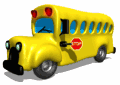 OF THE ARTSPlease arrive at the bus stop 5 minutes prior to pick up/drop-off time(The first time your child rides the bus, they will be given a form thatneeds to be filled out and returned to the bus driver.)New Route starting September 24, 2021AM Bus #1905 (was 2008)Stops		Time			Stop Description					1		7:17 AM		Osprey Ave & Versailles @ Shopping Center2		7:31 AM		Wilkinson Elementary School3		7:42 AM		Linwood St. & Vinson Ave		7:50 AM		Sarasota Academy of the ArtsPM Bus #1414Stops		Time			Stop Description							4:05 PM		Sarasota Academy of the Arts1		4:15 PM		Linwood St. & Vinson Ave2		4:25 PM		Wilkinson Elementary School3		4:35 PM		Osprey Ave & Versailles @ Shopping Center4		4:47 PM		S. Lockwood Ridge Rd & Bay St @ Lockleer Park5		4:31 PM		8th Street & Dodge Ave @ Tuttle Elem Sign6		5:08 PM		Tennessee Ln & Bon Air Place7		4:39 PM		Gocio Elementary SchoolSarasota Academy of the Arts 941-377-2278Sarasota County Schools Transportation Department:	Office 941-361-6394	Dispatch 941-486-2141Please register for the bus on SarasotaCountySchools.net website and then you can download the WheresTheBus App.